Bezpieczeństwo w domu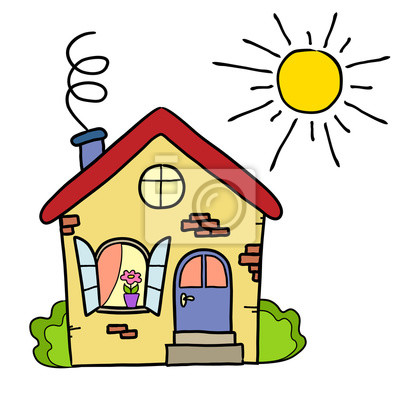 Witajcie dziewczynki ;)Dziś zajmiemy się tematem bezpieczeństwa, ale tym razem                     w naszych domach.Jak już wiemy bezpieczeństwo to stan, w którym sami czujemy się pewnie i wiemy, że nic nam nie zagraża zarówno ze strony innych osób, przedmiotów, jak                   i nieznanego nam miejsca.Na początek chciałabym żebyście napisały co dla Was znaczy czuć się bezpiecznie we własnym domu – kilka zdań.Teraz proszę przejdźcie po swoim domu i popatrzcie jakie niebezpieczeństwa na Was czyhają – wypiszcie je w tabelce, w której przy każdym niebezpieczeństwie dopiszecie jak można im zaradzić.Przykładowe niebezpieczeństwa: (oczywiście nie muszą być wywołane tylko przez przedmioty, mogą również przez inne osoby)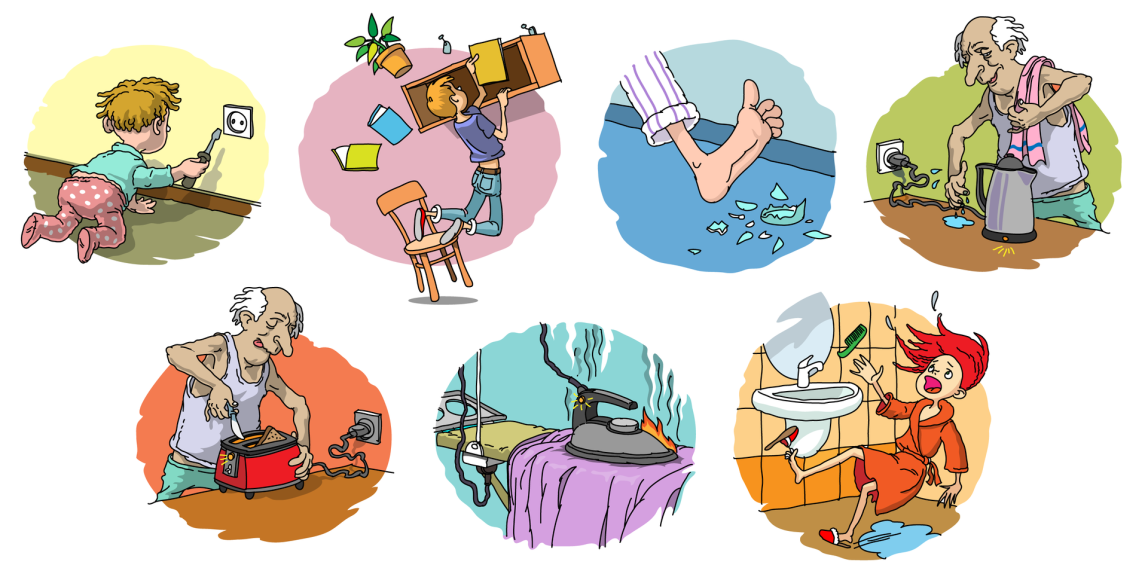 Podaj przykłady bezpiecznego spędzania czasu w domu.Jeden z nich wprowadź w życie i prześlij zdjęcie jak bezpiecznie spędzasz czas.Wszystkie Wasze pomysły zbiorę i stworzę jedną całość, którą oczywiście Wam prześle.Tym czasem czekam na wiadomości zwrotne z Waszymi odpowiedziami.POWODZENIAPani Dorota Niebezpieczeństwo w moim domuJak mu zaradzićNp.- zranienie się w stopę rozbitym szkłem - zakładanie kapci, szybkie i dokładne sprzątanie jeżeli nam się coś zbije.